KUPNÍ  SMLOUVAč.  22-7-72*************************************************************************************************Datum vyhotovení:  30.01.2018***************************************************************************************************Vztahy kupujícího a prodávajícího se řídí touto kupní smlouvou a ustanovením   násl. zákona č. 89/2012 Sb., občanský zákoník (dále též jen OZ).1.  Předmět smlouvyPředmětem této smlouvy je závazek prodávajícího dodat kupujícímu nové níže uvedené zboží a převést na něj vlastnické právo k tomuto zboží, provést instalaci zboží, uvést zboží do provozu, zaškolit kupujícího v obsluze a údržbě zboží, tj. provést instruktáž dle zákona č. 268/2014 Sb., o zdravotnických prostředcích a předat zboží kupujícímu společně s příslušnými dokumenty. Předmětem této smlouvy je rovněž závazek kupujícího zaplatit prodávajícímu kupní cenu zboží sjednanou v čl. 2.1 této smlouvy.  Specifikace zboží:Vyhřívané lůžko Panda - 2 ks  podle nabídky č. 15-7-0000020 ze dne 04.09.2017, která je nedílnou součástí této Kupní smlouvy jako příloha č. 1 (dále jen zboží).Prodávající prohlašuje, že zboží splňuje všechny příslušné normy, jakož i všechny závazné podmínky předepsané příslušnými právními předpisy, zejména zákonem č. 268/2014 Sb., o zdravotnických prostředcích a nařízením vlády č. 54/2015 Sb., o technických požadavcích na zdravotnické prostředky.2.  Kupní cena2.1 Kupní cenaKupní cena zboží je stanovena dohodou (dále jen cena):Cena bez DPH 			824 000,00 Kč DPH 21 % 			   	173 040,00 KčCena včetně DPH 			997 040,00 KčCena je stanovena jako konečná a pevná a je v ní zahrnuto clo ve výši platné ke dni podpisu této smlouvy prodávajícím. Cena zahrnuje náklady na dopravu zboží kupujícímu, pojištění, bankovní poplatky, instalaci (bez stavebních úprav) a zaškolení kupujícího v obsluze a údržbě zboží. 3. Fakturace, platební podmínky3.1 Konečná fakturaProdávající vystaví kupujícímu po ukončení instalace a řádném předání a převzetí zboží fakturu se splatností 30 dní od data vystavení faktury daňového dokladu. Nárok na zaplacení ceny dle čl. 2.1 této smlouvy vznikne prodávajícímu řádným poskytnutím plnění na tuto smlouvu.Kupující se zavazuje uhradit cenu na základě faktury bezhotovostně na bankovní účet prodávajícího uvedený v záhlaví této smlouvy v termínu splatnosti. Cena se považuje za uhrazenou dnem jejího odepsání z účtu kupujícího. Částečné zaplacení ceny není splněním platebních podmínek dle tohoto článku smlouvy. Faktura musí splňovat náležitosti dle příslušných právních předpisů, zejména dle zákona č. 235/2004 Sb., o dani z přidané hodnoty. Pokud faktura nebude splňovat takové náležitosti, je kupující oprávněn ve lhůtě splatnosti prodávajícímu fakturu vrátit s vyznačením důvodu vrácení. Nová lhůta splatnosti začíná běžet vystavením opravené nebo nově vystavené faktury kupujícímu. Do doby splatnosti opravené nebo nové faktury není kupující v prodlení se zaplacením ceny.Pokud kupující nesplní v uvedené lhůtě svou platební povinnost vyplývající z této smlouvy, bude mu účtován smluvní úrok z prodlení ve výši 0,05 % z fakturované a dosud neuhrazené částky za každý i započatý den překročení data splatnosti faktury.	4. Dodací podmínky4.1 Dodací lhůtaProdávající se zavazuje dodat zboží kupujícímu do 8 týdnů od data podpisu této Kupní smlouvy oběma smluvními stranami.Dokladem o datu dodání je údaj uvedený na potvrzeném dodacím listu příp. Protokolu o uvedení zařízení (zboží) do provozu. Při porušení povinnosti uvedené v čl. 4.1 této smlouvy ze strany prodávajícího ohledně dodržení dodací lhůty má kupující nárok na zaplacení smluvní pokuty ve výši 0,05 % z ceny nedodaného zboží za každý den trvání prodlení s dodáním zboží. Uhrazením smluvní pokuty podle předešlé věty tohoto čl. 4.1 smlouvy ze strany prodávajícího nebo třetí osoby, není dotčen nárok kupujícího na náhradu škody v plné výši. Smluvní pokuta je splatná ve lhůtě 14 (čtrnácti) dnů od doručení výzvy k jejímu zaplacení. Smluvní strany sjednávají, že prodávající není povinen smluvní pokutu platit v případě prokázání, že dané porušení povinnosti bylo zapříčiněno kupujícím.4.2 Místo plněníMístem plnění na tuto smlouvu je sídlo kupujícího na adrese: Nemocnice Jablonec Nad Nisou, p.o., Nemocniční 4446/15, 466 01 Jablonec nad Nisou.4.3 Přejímka zbožíOsobou zmocněnou kupujícím k převzetí zboží a potvrzení dodacího listu a Protokolu o uvedení zařízení (zboží) do provozu je technik OBMI (tel. 483 345 146).Kupující se zavazuje zboží specifikované v čl. 1 této smlouvy v množství, jakosti a provedení převzít. Prodávající si vyhrazuje právo dodat zboží v dílčích dodávkách a to tak, že celý předmět plnění dle čl. 1 této smlouvy bude dodán nejdéle ve lhůtě dle článku 4.1 této smlouvy. Prodávající se zavazuje vyrozumět kupujícího o dodání zboží (či dílčí dodávky) nejméně 2 pracovní dny předem. Kupující je povinen při dodání zboží provést jeho fyzickou přejímku a neprodleně reklamovat jeho případnou nekompletnost nebo zjevné vady zboží, nejpozději však do pěti (5) pracovních dnů od data dodání či vybalení zboží dle toho, jaká okolnost nastane později. Zboží se považuje za dodané řádným předáním a převzetím bez vad, tj. až po odstranění všech případných vad.Prodávající se zavazuje dodat kupujícímu zboží v obalu nebo obalech, umožňující bezpečnou dopravu zboží tak, aby nedošlo k jeho poškození či zničení. Kupující se zavazuje nevybalovat zboží z přepravních obalů, pokud je to uvedeno v dodacím listě a k převzetí zboží přizvat písemnou formou prodávajícího, který spolupotvrdí dodací list. Porušením této povinnosti může kupujícímu zaniknout nárok na záruku dle čl. 5.2 této smlouvy.Pokud prodávající zboží kupujícímu nedodá ani do 30 (třiceti) dnů od termínu sjednaného v čl. 4.1 této smlouvy, je kupující oprávněn odstoupit od této smlouvy s okamžitou účinností.4.4 DokladyProdávající se zavazuje předat Kupujícímu spolu s dodáním zboží následující doklady:český návod na obsluhu a údržbu zboží, protokol o uvedení zařízení (zboží) do provozu podle této smlouvy, prohlášení o shodě dle relevantních právních předpisů,daňový doklad,protokol o instruktáži – zaškolení kupujícího v obsluze a údržbě zboží.4.5 Nebezpečí škody na zbožíNebezpečí škody na zboží přechází na kupujícího převzetím zboží. Dokladem o doručení zboží a jeho převzetí je dodací list, opatřený podpisem osoby zmocněné kupujícím k převzetí zboží. Nebezpečí škody na věci přechází na kupujícího také v okamžiku, kdy kupující nepřevezme od prodávajícího zboží, ač mu s ním prodávající umožnil nakládat. Kupující není povinen převzít zboží či jeho část, která je poškozená nebo která jinak nesplňuje podmínky této smlouvy, zejména pak jakost zboží.4.6 Přechod vlastnictvíVlastnické právo ke zboží přechází na kupujícího po uhrazení konečné faktury dle ust. § . Kupující není oprávněn zboží předat do vlastnictví třetí strany, až do okamžiku, kdy se stane vlastníkem zboží. Kupující je povinen seznámit s vlastnickým právem ve smyslu této smlouvy případného konečného uživatele.5. Instalace, záruka, práva z vadného plnění5.1 InstalaceKupující se zavazuje umožnit zahájení instalace zboží a zaškolení kupujícího v obsluze a údržbě zboží nejpozději do 14 kalendářních dnů od dodání dílčího funkčního celku zboží či kompletní dodávky zboží. Při porušení této smluvní povinnosti se za den ukončení instalace považuje den dodání zboží. Prodávající se zavazuje instalovat zboží do 14 dnů ode dne, kdy mu byla instalace umožněna, přičemž musí být dodržena dodací lhůta uvedená v čl. 4.1 této smlouvy. Dnem ukončení instalace se rozumí den podpisu “Protokolu o uvedení zařízení (zboží) do provozu”. Prodávající se zavazuje provést zaškolení obsluhujícího personálu kupujícího v souladu s návodem k použití. Školení se uskuteční v místě instalace zboží před vystavením “Protokolu o uvedení zařízení (zboží) do provozu”. Dokladem o ukončení instalace zboží a o zaškolení kupujícího v obsluze a údržbě je “Protokol o uvedení zařízení (zboží) do provozu” podepsaný prodávajícím i kupujícím. Kupující svým podpisem potvrzuje funkčnost i kompletnost dodaného zboží. Kupující má právo Protokol nepodepsat v případě, že prodávající prokazatelně porušil smluvní povinnosti vyplývající z této smlouvy.5.2 ZárukaProdávající se zavazuje poskytnout kupujícímu na dodané zboží bezplatný záruční servis včetně BTK po dobu dvaceti čtyř měsíců. Záruční lhůta běží od data podepsání “Protokolu o uvedení zařízení (zboží) do provozu” oběma smluvními stranami po řádném předání zboží bez vad. Po tuto dobu bude zboží způsobilé k užívání a zachová si smluvené, resp. obvyklé vlastnosti. Záruka se prodlužuje o dobu, kdy nebylo možno zboží užívat v důsledku vad, tj. od nahlášení vady do jejího úplného odstranění. Záruka se nevztahuje na běžné opotřebení zboží, použitý spotřební materiál a poruchu zboží vzniklou z důvodu provozování zboží v rozporu s návodem k použití či poškození živelnou událostí nezpůsobené prodávajícím. Prodávající se zavazuje zajistit autorizovaný záruční a pozáruční servis na dodané zboží.Lhůta pro nástup na servis je do 48 hodin od nahlášení vady prodávajícímu. Prodávající se zavazuje, že vadu zboží odstraní a zboží uvede do běžného provozu do pěti (5) pracovních dnů od nahlášení vady, pokud nebude sjednáno mezi smluvními stranami něco jiného. Kupující má právo na bezúplatnou zápůjčku náhradního zboží obdobných parametrů po dobu opravy, na základě dohody. Kontakt na servisní oddělení prodávajícího: servisní středisko medisap, s.r.o, Malešická 2251/51, 130 00 Praha 3, e-mail: servis@medisap.cz, tel.: 225 001 564, fax. 225 001 555.Práva z vadného plněníReklamace vad zboží se řídí ust. §  násl. OZ. Kupující je oprávněn uplatňovat práva z vad zboží na základě OZ. Smluvní strany ujednaly, že v případě většího množství vad (více jak 3 odstranitelných vad včetně) nebo vady, kterou nelze odstranit, je kupující oprávněn od této smlouvy odstoupit nebo požadovat výměnu zboží za nové bezvadné podle svého uvážení.Kupující je povinen vady oznámit na kontaktu prodávajícího uvedeného v čl. 5.2 této smlouvy.Prodávající je povinen nahradit kupujícímu škodu, která mu vznikla vadným plněním, a to v plné výši. Prodávající je rovněž povinen kupujícímu nahradit náklady vzniklé při uplatňování práv z odpovědnosti za vady.	6. Závěrečná ustanoveníTato smlouva byla sepsána ve dvou vyhotoveních, z nichž každá smluvní strana obdrží po jednom. Smlouva nabývá platnosti a účinnosti dnem podpisu obou smluvních stran. Smluvní strany výslovně potvrzují, že základní podmínky této smlouvy jsou výsledkem jednání stran a každá ze smluvních stran měla příležitost ovlivnit obsah základních podmínek této smlouvy.Práva vzniklá z této smlouvy nesmí být postoupena bez předchozího písemného souhlasu druhé smluvní strany. Za písemnou formu nebude pro tento účel považována výměna e-mailových, či jiných elektronických zpráv.Statutární zástupci obou smluvních stran prohlašují, že jsou svéprávní, že si tuto smlouvu přečetli a že tato nebyla ujednána v tísni, ani za jinak jednostranně nevýhodných podmínek a na důkaz smlouvu vlastnoručně podepisují.Prodávající tímto uděluje souhlas s uveřejněním této kupní smlouvy, všech jejích příloh i dodatků a údajů o uzavřených objednávkách dle zákona č. 340/2015 Sb. o zvláštních podmínkách účinnosti některých smluv, uveřejňování těchto smluv a o registru smluv (dále jen „zákon o registru smluv“), a dle zákona č. 106/1999 Sb. o svobodném přístupu k informacím.Smluvní strany souhlasí s uveřejněním svých osobních údajů.Smluvní strany se dohodly, že kupující uveřejní smlouvu v registru smluv ve lhůtě dané zákonem o registru smluv.Smluvní strany jsou povinny označit údaje ve smlouvě, které jsou chráněny zvláštními zákony a nemohou být poskytnuty, a to žlutou barvou zvýraznění textu či přímo ve zvláštním ustanovení smlouvy je označit např. jako obchodní, bankovní tajemství nebo jinou utajovanou skutečnost podle zvláštního zákona.Právní vztahy touto smlouvou neupravené se řídí právním řádem České republiky, zejména ustanoveními § 2079 a násl. občanského zákoníku.Všechny spory, které by mohly vzniknout z této smlouvy a v souvislosti s ní budou řešeny smírnou cestou. Nedojde-li mezi smluvními stranami ke smíru, budou tyto spory rozhodovány obecným soudem, kdy místní příslušnost věcně příslušného soudu bude určena podle sídla kupujícího.Tato smlouva může být měněna či doplňována pouze formou písemných dodatků podepsaných oběma smluvními stranami. Jinou formu změny této smlouvy smluvní strany výslovně vylučují. Nedílnou součástí této smlouvy je Příloha č. 1:  Nabídka č. 15-7-0000020 ze dne 04.09.2017…………………………….			……………………………………………..kupující						prodávajícíNemocnice Jablonec nad Nisou, p.o.		medisap, s.r.o.MUDr. Vít Němeček, MBA				Ing. Martin KalošŘeditel							jednatelPříloha č. 1 kupní smlouvy - nabídka č. 15-7-0000020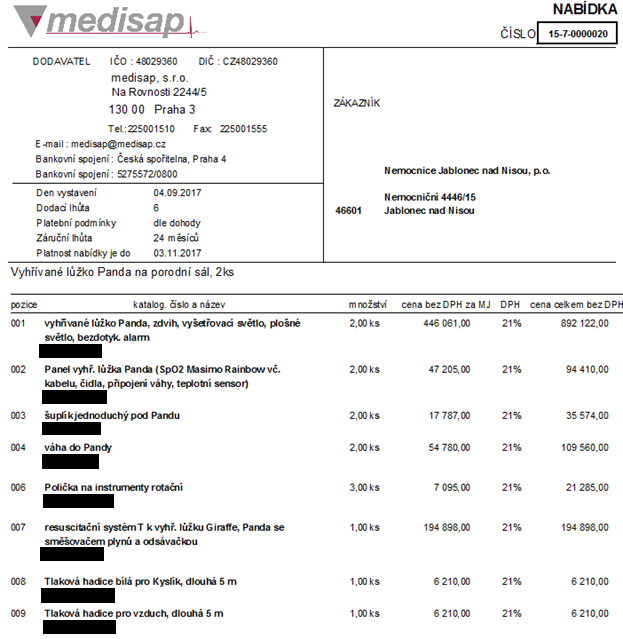 Celková nabídková cena po slevě Cena celkem bez DPH 					824 000,00 KčDPH 21 % 							173 040,00 KčCena celkem vč DPH 					997 040,00 KčNemocnice Jablonec na Nisou, p.o. sídlo: Nemocniční 4446/15466 01 Jablonec na Nisouzapsaná v OR pod spisovou značkou Pr 107 vedenou u Krajského soudu v Ústí nad Labem medisap, s.r.o.sídlo: Na rovnosti 2244/5130 00 Praha 3zapsaná v OR pod spisovou značkou C14601 vedenou u Městského soudu v Praze Zastoupení:MUDr. Vítem Němečkem, MBAředitelemZastoupení: 
Ing. Martinem Kalošemjednatelem společnostiIČ:    008 29 838IČ:    480 29 360DIČ:  CZ008 29 838Vyřizuje: Karel Novák, OBMIDIČ: CZ480 29 360Vyřizuje: ing. Soňa HamšíkováTel:   483 345 146e-mail: novak@nemjbc.cz Telefon: 225 001 510email: medisap@medisap.czBankovní spojení:Česká spořitelna, a.s.č.ú.: 2227711359/0800(dále jen kupující)Bankovní spojení: Česká spořitelna, a.s.č.ú.: 5275572/0800(dále jen prodávající)V Jablonci nad Nisou dne:V Praze dne: 